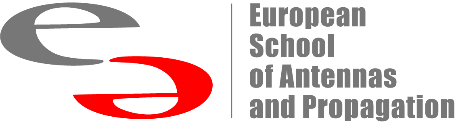 European School of AntennasShort Course“Reflecting Intellingent Surfaces for Smart Radio Environment”Siena, 6 -10 June 2022DISCLAIMER NON RECORDING AND - NON-DISCLOSURE UNDERTAKINGI undersigned _____________, born in _________on__________resident in __________ and affiliated to the institution _______________ acknowledge that the material distributed during ESOA Course is protected by copyright and delivered to me  for educational purposes for my personal use only, therefore I agree and undertake not to forward, publish, disclose, distribute, disseminate in any form or manner, such a material, without written consent of the author(s) of the material.  I also undertake not to make any recordings of the online lectures, unless otherwise explicitly allowed by the speaker in written form. I authorise ESoA/EURAAP to use free of charge my name and surname and to insert the images portraying my person in ESoA’s website and in the catalogues and presentations of ESoA Courses. This authorization does not allow the use of my name and images mentioned above in contexts that would prejudice the personal dignity, honor, reputation, and decorum of my person. I declare that I have read and accept unreservedly the Privacy Policy pursuant to art. 13 of Reg. (EU) 679/2016 and, in any case, I hereby authorize the treatment of my personal data for the purposes related to my participation to ESOA Course.  Place and Date   ________________________ ______________________________________ [Signature]Name and signature for acknowledgement by direct supervisor*____________________________________*Director of thesis for students and direct manager for professionals